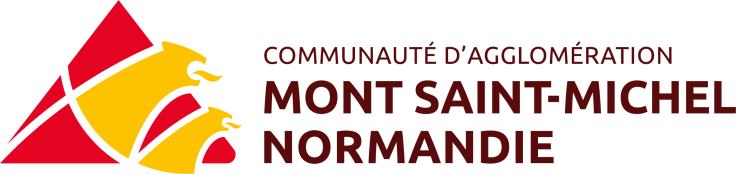 Madame, Monsieur,Des travaux débuteront dans votre rue le 23 août et la collecte en porte à porte ne peut être effectuée.Pendant toute la durée des travaux, nous vous demandons de bien vouloir déposer vos sacs dans les bacs situés aux endroits indiqués sur la carte.Points bleus : bacs temporaires / points roses : points d’apport volontaires permanentsLes jours de collecte restent inchangés : mardi et vendredi pour les ordures ménagères et mercredi pour le tri sélectif. Merci de ne déposer vos sacs que la veille de ces jours de collecte.Le service déchets reste à votre disposition pour tous renseignements complémentaires.Pour tous renseignements : 02 33 68 68 96service.dechets@msm-normandie.fr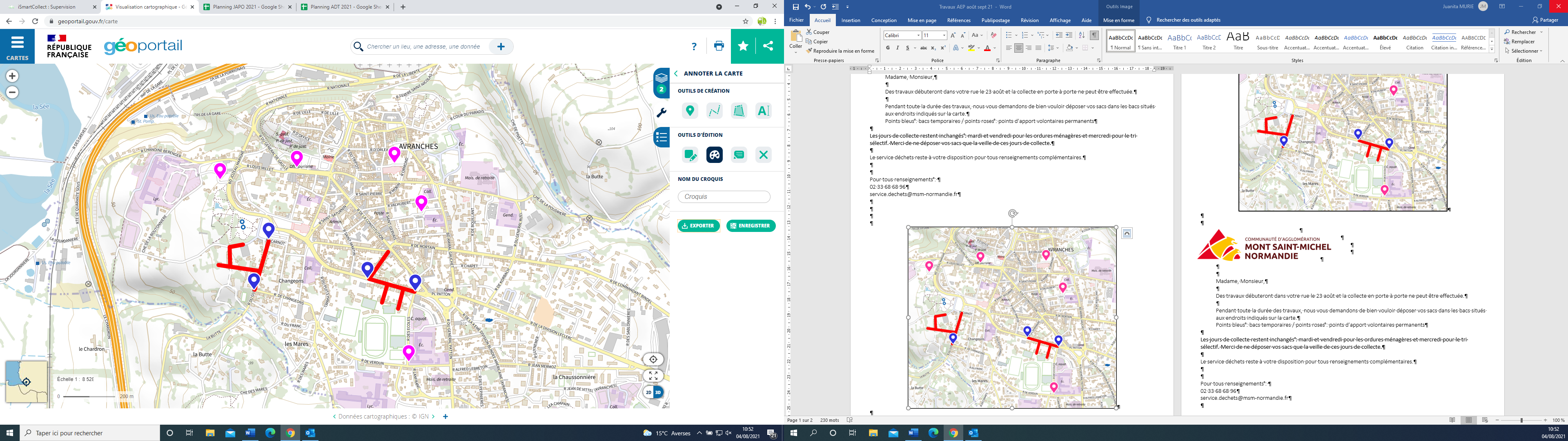 Madame, Monsieur,Des travaux débuteront dans votre rue le 23 août et la collecte en porte à porte ne peut être effectuée.Pendant toute la durée des travaux, nous vous demandons de bien vouloir déposer vos sacs dans les bacs situés aux endroits indiqués sur la carte.Points bleus : bacs temporaires / points roses : points d’apport volontaires permanentsLes jours de collecte restent inchangés : mardi et vendredi pour les ordures ménagères et mercredi pour le tri sélectif. Merci de ne déposer vos sacs que la veille de ces jours de collecte.Le service déchets reste à votre disposition pour tous renseignements complémentaires.Pour tous renseignements : 02 33 68 68 96service.dechets@msm-normandie.fr